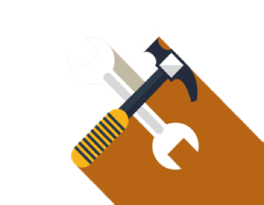 WORKSHEET
Meeting PlanningPURPOSEThis tool identifies the key steps you should complete to plan an efficient meeting.When to UseUse this tool to plan an efficient meeting.Who UsesCo-leads.How to UseReview this list before your next meeting and answer the questions on the list. Make sure you have carefully planned and prepared for all items on the list.